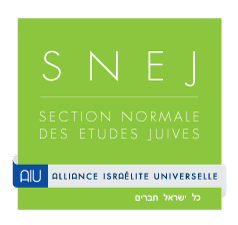 Section Normale des Études JuivesAlliance israélite universelleFiche d’inscriptionCette fiche d’inscription doit être accompagnée d’un Curriculum Vitae, ainsi que d’une lettre de motivation.Informations généralesNom :	Prénom:Adresse de résidence:Code postal :	Ville:Téléphone :	e-mail :Date de naissance :	Lieu de naissance :Nationalité :ÉtudesÉtudes secondaires (établissement et baccalauréat) :Deug, Licence 1, 2 ou CPGE: (université, études établissement, section)Licence, L 3 (université, études) :Maitrise ou Master I:(université, études, sujet de mémoire)DEA, DESS, Master 2, Mastère Spécialisé: (université, études, sujet de mémoire)Doctorat (université, études, sujet de thèse)  des Etudes Juives (SNEJ) est une formation pluridisciplinaire d’études juives qui nécessite une présence pleine et entière : aux cours, aux séminaires aux soutenances de mémoires, aux activités supplémentaires possibles : évènement autour de l’institution, week-end et séjours, stages en association. Le programme aura lieu du mois de novembre au mois de juin au Centre Alliance Edmond J. Safra (CAEJS), 6 bis rue Michel-Ange, Paris-Auteuil.Les droits d’inscription sont de 100 euros pour l’année. Le règlement est à adresser à AIU/SNEJ, 45 rue , 75009 Paris. La présence à tous les cours est obligatoire. En cas de trois absences non justifiées de l’étudiant, celui-ci sera convoqué par la direction de  des Etudes Juives. La bourse ne sera pas versée si l’étudiant totalise plus de 2 absences par mois. Après 7 absences, l’étudiant sera considéré comme démissionnaire des effectifs de la formation. Le présent contrat sera résilié et l’étudiant ne participera plus au programme de  des Etudes Juives. Lieu et date :« Lu et approuvé » et signature du candidatActivités associativesAssociation :Association :Fonction :Date de :Date de :à :Association :Association :Fonction :Date de :Date de :à :Association :Association :Fonction :Date de :Date de :à :